TEHNISKĀ SPECIFIKĀCIJA Nr. TS 1614.016 v1Kaste sīklietu, lielaAttēlam ir informatīvs raksturs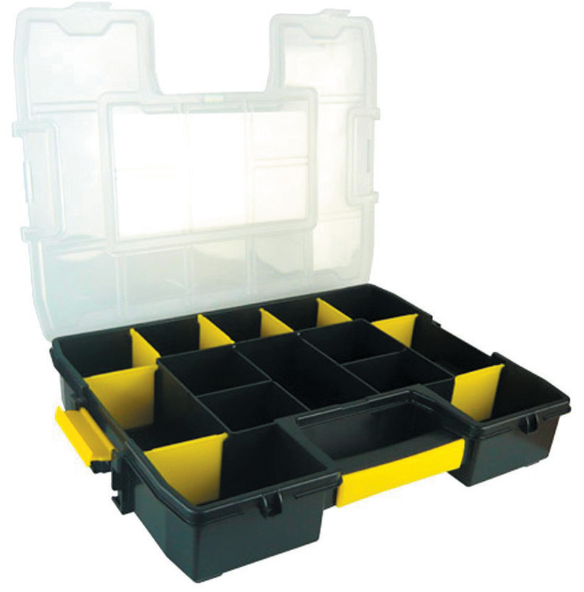 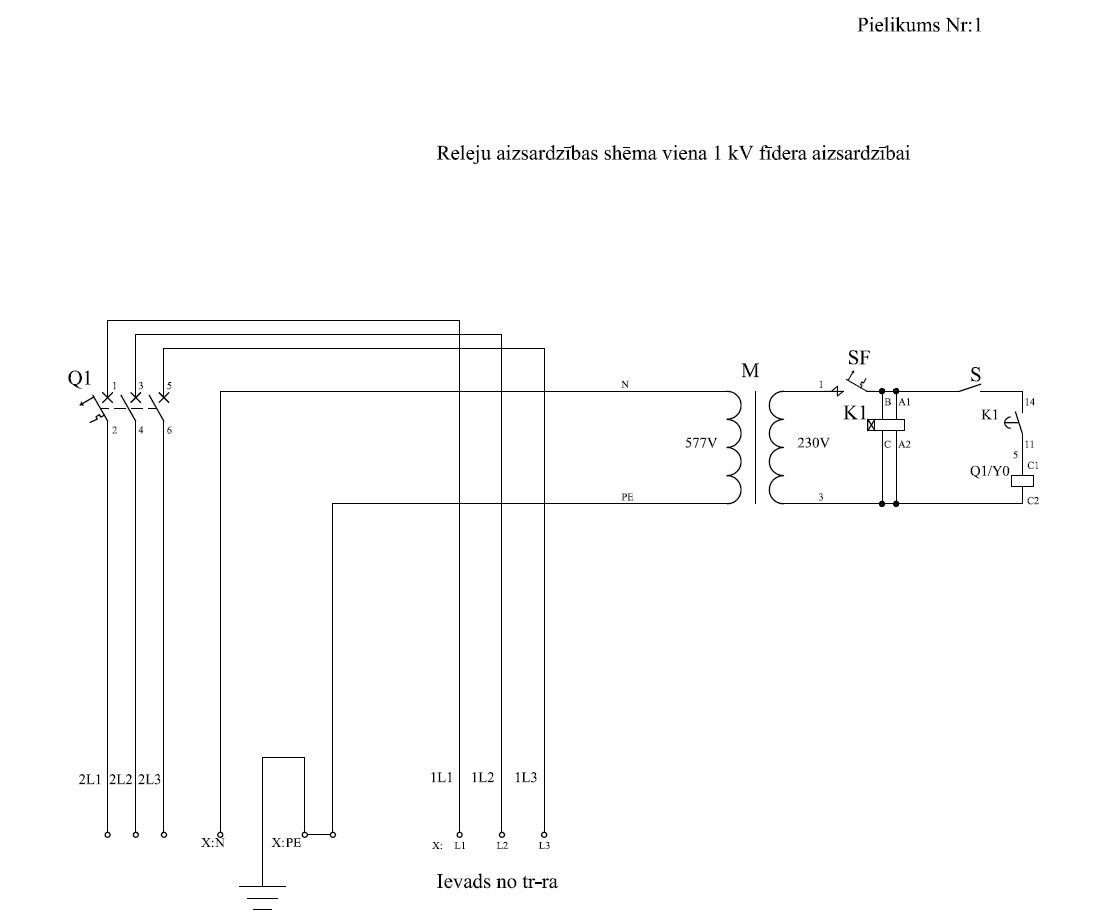 Nr.AprakstsMinimālā tehniskā prasībaPiedāvātās preces konkrētais tehniskais aprakstsAvotsPiezīmesVispārīgā informācijaRažotājs (nosaukums, atrašanās vieta)Norādīt informāciju1614.016 Kaste sīklietu, liela Tipa apzīmējums Parauga piegāde laiks tehniskajai izvērtēšanai (pēc pieprasījuma), darba dienasNorādīt vērtībuStandartiAtbilstība rūpnīcas kvalitātes un vadības standartam ISO 9001AtbilstDokumentācijaIr iesniegts preces attēls, kurš atbilst sekojošām prasībām: ".jpg" vai “.jpeg” formātāizšķiršanas spēja ne mazāka par 2Mpixir iespēja redzēt  visu produktu un izlasīt visus uzrakstus uz tāattēls nav papildināts ar reklāmuAtbilstOriģinālā lietošanas instrukcija sekojošās valodāsLV vai ENVides nosacījumiMinimālā darba temperatūra ≤-20°CMaksimālā darba temperatūra ≥+30°CTehniskā informācijaIzgatavots no triecienizturīga plastikātaAtbilstUV izturīgaAtbilstKonstrukcijaĀrējie izmēri:11.1.Garums0.42÷0.48 m11.2.Platums0.32÷0.38 m11.3.Augstums0.08÷0.11 mSīklietu/sīkmateriālu glabāšanas nodalījumi modulāras konstrukcijas7÷14 gab.12.1.Ar rokturiAtbilst